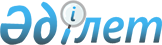 О признании утратившим силу решения акима Костанайской области от 5 сентября 2022 года № 4 "Об объявлении чрезвычайной ситуации природного характера местного масштаба"Решение акима Костанайской области от 15 июня 2023 года № 1. Зарегистрировано в Департаменте юстиции Костанайской области 16 июня 2023 года № 10026
      В соответствии со статьей 27 Закона Республики Казахстан "О правовых актах" РЕШИЛ:
      1. Признать утратившим силу решение акима Костанайской области "Об объявлении чрезвычайной ситуации природного характера местного масштаба" от 5 сентября 2022 года № 4 (зарегистрировано в Реестре государственной регистрации нормативных правовых актов под № 29396).
      2. Государственному учреждению "Аппарат акима Костанайской области" в установленном законодательством Республики Казахстан порядке обеспечить:
      1) государственную регистрацию настоящего решения в территориальном органе юстиции;
      2) размещение настоящего решения на интернет-ресурсе акимата Костанайской области после его официального опубликования.
      3. Контроль за исполнением настоящего решения оставляю за собой.
      4. Настоящее решение вводится в действие по истечении десяти календарных дней после дня его первого официального опубликования.
					© 2012. РГП на ПХВ «Институт законодательства и правовой информации Республики Казахстан» Министерства юстиции Республики Казахстан
				
      Аким Костанайской области 

К. Аксакалов
